RESOLUÇÃO Nº 113/2017AUTORIZA O FUNCIONAMENTO DO CURSO TÉCNICO EM ELETROTÉCNICA NO CENTRO DE SERVIÇOS TÉCNICO-EDUCACIONAIS E CIENTÍFICOS LTDA. - ME, LOCALIZADO NA AVENIDA SÃO PAULO, 1.149, BAIRRO DOS ESTADOS, NA CIDADE DE JOÃO PESSOA–PB, MANTIDO PELO CENTRO DE SERVIÇOS TÉCNICO-EDUCACIONAIS E CIENTÍFICOS LTDA.– ME - CNPJ 11.390.936/0001-92.	O CONSELHO ESTADUAL DE EDUCAÇÃO DA PARAÍBA, no uso de suas atribuições e com fundamento no Parecer nº 084/2017, exarado no Processo nº 0026247-3/2016, oriundo da Câmara de Ensino Médio, Educação Profissional e Ensino Superior, e aprovado em Sessão Plenária realizada nesta data,RESOLVE:Art. 1º Autorizar, pelo período de 2 (dois) anos, o funcionamento Curso Técnico em Eletrotécnica no Centro de Serviços Técnico-Educacionais e Científicos Ltda. - ME, localizado na cidade de João Pessoa–PB, mantido pelo Centro de Serviços Técnico-Educacionais e Científicos Ltda.- ME– CNPJ 11.390.936/0001-92.Art. 2º A presente Resolução entra em vigor na data de sua publicação.Art. 3º Revogam-se as disposições em contrário.	Sala das Sessões do Conselho Estadual de Educação, 4 de maio de 2017.ODÉSIO DE SOUZA MEDEIROSPresidente Interino - CEE/PBJOSÉ CRISTOVÃO DE ANDRADERelator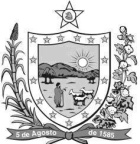 GOVERNODA PARAÍBA    Secretaria de Estado da Educação       Conselho Estadual de Educação